FAYETTE COUNTY 911 CENTER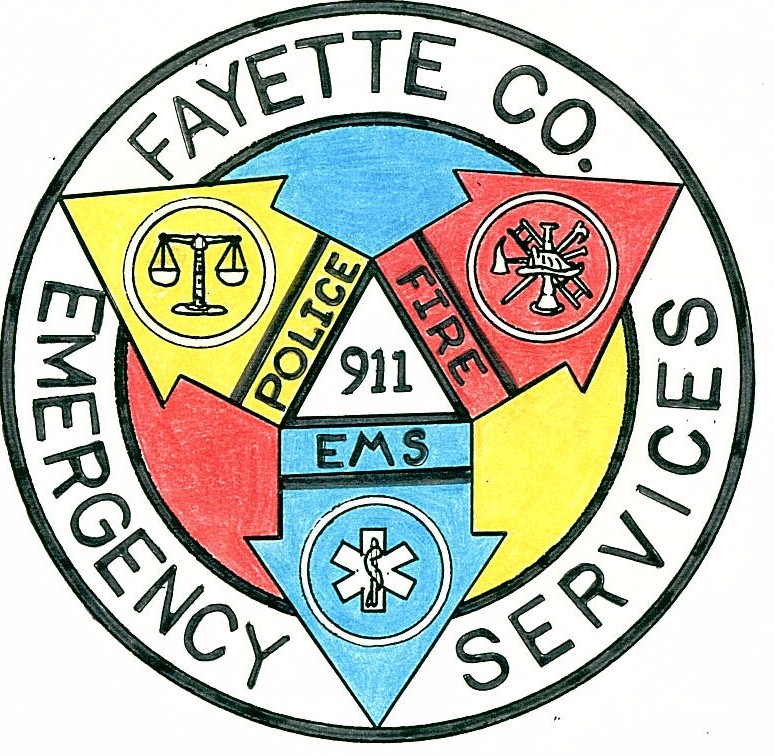 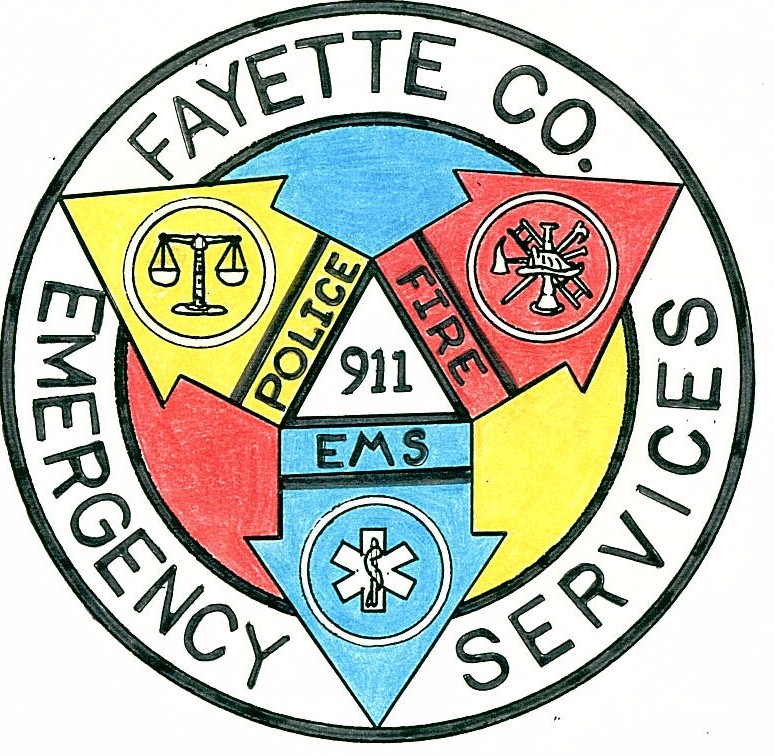 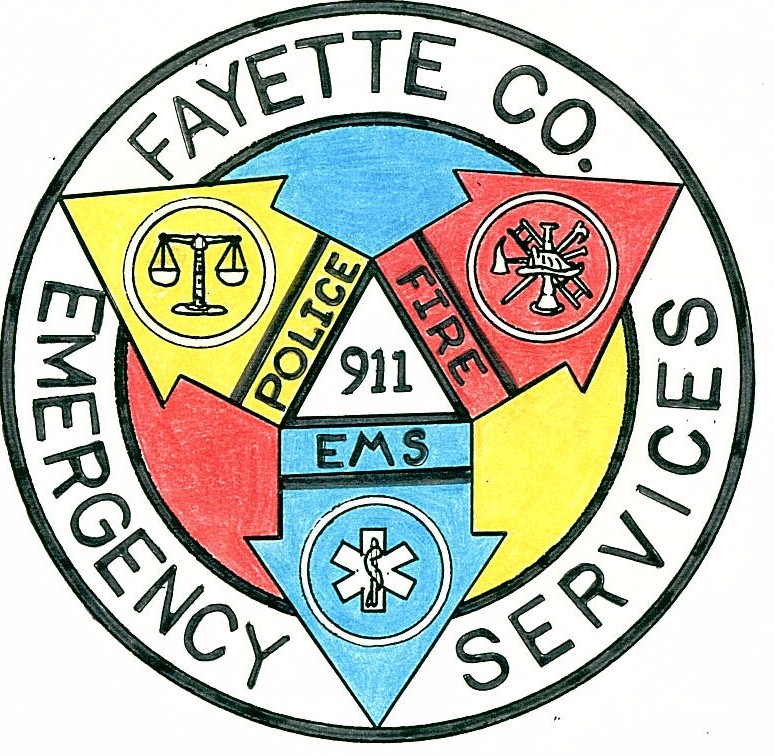 1047 NICK RAHALL GREENWAYFAYETTEVILLE, WV 25840E-911 CENTER 304-574-3590FAX 304-574-0107Applicant Name: _________________________________________________________Date: _____________________________________________________________________ The Fayette County E-911 Center’s telecommunicator’s main objective and duties are to receive requests for help and/or assistance, and determine which agency or agencies shall be directed to the scene. It must be realized that any and/or all of the requests received have the possibility of being life threatening.The Telecommunicator must:Have the ability to express thoughts concisely and meaningfully with as effective speaking voice, good diction, good telephone technique, and in writing when necessary.Have the ability to deal tactfully, courteously, and skillfully with the human relations aspect and with other problems which may arise involving Communications Center Personnel, Fayette County Agencies, and the general public.Have the ability to think and act quickly and effectively in emergency situations, and when necessary, handle several communications simultaneously, yet function with accuracy, speed, and emotional self-control.Have the ability to work in close quarters, with infrequent breaks and sometimes long strenuous hours.The positions for which you are about to apply will expose you to information that must, by requirement of the law, be kept strictly confidential. For this reason, for you to be considered for the position and/or employed, you must be willing to submit to rigid testing, thorough interview, and a complete background investigation. Attached to this application is a privacy act statement. You are required to read and sign the statement to insure further consideration of your application. All sections of this application must be returned to the Fayette County E-911 Center.Please Print in Your Own HandwritingFayette County E-911Employment ApplicationFull Name: ________________________________________________________________________                    (Last, First, Middle)Social Security Number: ___________________ Date of Birth: ____________________Driver’s License: ______________________Mailing Address: ___________________________________________________________________Physical Address: __________________________________________________________________Home Telephone: ___________________________________________________________________Alternate Telephone: ________________________________________________________________Address for the previous five years, please include dates: _______________________________________________________________________________________________________________________________________________________________________________________________________Desired Employment Status? ________________________________________________________On what date would you be available to begin work? ___________________________________Yes ________ No _______ Are you a citizen of the United States?Yes ________ No _______ Are you a United States Veteran?Yes ________ No _______ Have you ever filed an application with Fayette County?                                           Date of Application? ________________________________Yes ________ No _______ Have you ever been employed by Fayette County?                                            Date of Employment? ______________________________If you answered YES to any of the following questions, please give details on a separate piece of paper and attach to this form. A YES to the following questions DO NOT automatically disqualify you from consideration. Yes _______ No _______ Have you ever been discharged or asked to resign from employment?Yes _______ No _______ Have you ever been convicted of a crime other than a minor traffic violation?Yes _______ No _______ Do you have any objection to inquiries of you present employer in regard to your character, work record, qualifications, or ability?Yes _______ No _______ Are you on lay-off and subject to recall?Working Conditions StatementThe Fayette County E-911 Center and the E-911 Director understand that the position of Telecommunicator requires great sacrifice of the person assigned to the position. It is this understanding, in their joint effort, to make working conditions within the Communications Center as pleasant as humanly possible while still achieving the goals of the Fayette County E-911 Center.The work of a Telecommunicator is considered extremely stressful. The nature of the work in combination with working conditions can have the potential to be disruptive to the home environment. Applicants must understand and be willing to be able to work under the following conditions:Must be willing to work any schedule, which has been deemed advantageous to the Fayette County E-911 Center.Must be willing to rotate days off if deemed advantageous to the Fayette County E-911 Center.Must be willing to work overtime, on short notice, and on a regularly scheduled day off as deemed advantageous to the Fayette County E-911 Center.Must understand that scheduling requirements of the position take priority over controllable personal commitments.Must be willing to comply with all written and verbal instructions.Must be willing to work in an alcohol and drug free environment.Once again, every effort will be made to ensure that an employee of the Fayette County E-911 Center is treated with dignity, respect, and understanding. The purpose of this form is to insure that you understand the inherent problems associated with working in the Fayette County E-911Center. You are urged to carefully consider you willingness to work under the aforementioned conditions.I, the undersigned, understand the working conditions within the Fayette County E-911 Center as outlined above and with to be considered for the position, with the realization that the conditions are not likely to change.Signature: _______________________________________________________________________Date: _________________________________________________________Fayette County E-911Employment ApplicationEducationCircle Highest Grade Completed0, 1, 2, 3, 4, 5, 6, 7, 8, 9, 10, 11, 12,  AboveHigh School Name: __________________________________________________________________High School Address: ________________________________________________________________College: _____________________________________________________________________________Business/Vocational: _________________________________________________________________Additional Training: _________________________________________________________________Job Related Skills, Licenses, and/or Certifications:Fayette County E-911Employment ApplicationWork HistoryBegin with current or most recent job. Be sure to list longest and most important jobs, even if required to attach additional sheets.Job #1 Employer Name: _______________________________________________________________________Job Title: ______________________________________________________________________________Responsibilities: ________________________________________________________________________________________________________________________________________________________________Address: _______________________________________________________________________________Type of Business: _______________________________________________________________________Dates Worked From and To: _____________________________________________________________Immediate Supervisor: __________________________________________________________________Reason for Leaving: _____________________________________________________________________Final Pay: ______________________________________________________________________________Business Phone: _________________________________________________________________________Job #2 Employer Name: _______________________________________________________________________Job Title: ______________________________________________________________________________Responsibilities: ________________________________________________________________________________________________________________________________________________________________Address: _______________________________________________________________________________Type of Business: _______________________________________________________________________Dates Worked From and To: _____________________________________________________________Immediate Supervisor: __________________________________________________________________Reason for Leaving: _____________________________________________________________________Final Pay: ______________________________________________________________________________Business Phone: _________________________________________________________________________Job #3 Employer Name: _______________________________________________________________________Job Title: ______________________________________________________________________________Responsibilities: ________________________________________________________________________________________________________________________________________________________________Address: _______________________________________________________________________________Type of Business: _______________________________________________________________________Dates Worked From and To: _____________________________________________________________Immediate Supervisor: __________________________________________________________________Reason for Leaving: _____________________________________________________________________Final Pay: ______________________________________________________________________________Business Phone: _________________________________________________________________________Fayette County E-911Employment ApplicationCharacter ReferencesName: _________________________________________________________________________Address: _______________________________________________________________________Telephone: _______________________________________________________________________________________________________________________________________________________________Name: _________________________________________________________________________Address: _______________________________________________________________________Telephone: _______________________________________________________________________________________________________________________________________________________________Name: _________________________________________________________________________Address: _______________________________________________________________________Telephone: _______________________________________________________________________________________________________________________________________________________________Name: _________________________________________________________________________Address: _______________________________________________________________________Telephone: ______________________________________________________________________________________________________________________________________________________________Name: _________________________________________________________________________Address: _______________________________________________________________________Telephone: _____________________________________________________________________I certify that the information given throughout this application is true and accurate to the best of my knowledge.Signature:_____________________________________________________________________________Date: __________________________________________________________________________________Fayette County E-911Employment Application Privacy Act StatementDate Required by the Privacy Act of 1974Please Read CarefullyAuthority for collection of information including Social Security Number is contained in 5USC 3331, 32USC 708, 44USC 3103, 32 USC 708, and Sections 133, 265, 275, 504, 508, 510, 672 (d), 678, 837, 1007, 1071 through 1087 1168,1169,1475 through 1480, 1553, 2107, 3012, 5031,8012, 8033, 8496, and 9411 of USC and Executive Orders 9397, 10450, and 11652.This authority for collection of information must be signed by you, giving to the Fayette County E-911 Center, Administrators, and/or of their agents permission to conduct a thorough background investigation with agencies such as Credit Bureau, medical or mental institutions, law enforcement agencies, and other agencies which might be of concern for the completion of the investigation. This voluntary release allows the Fayette County E-911 Center to contact agencies for release of information and accurate documentation concerning your past personal history, your employment history, and you financial status.AgreementI certify that all answers and information submitted by me are true and complete to the best of my knowledge.I authorize you to make such investigations and inquiries of my personal, employment, financial and medical history, and other related matters as may be necessary in arriving at an employment decision. I hereby release employers, schools, and other persons from liability in responding to inquiries in connection with my application. In the event of my employment, I understand that false or misleading information given in my application or interview may result in discharge. I also understand that I am required to abide by all rules and regulations of the Fayette County Commission.Signature: ______________________________________________________________________________Date: ___________________________________________________________________________________